R.K. basisschool Pius X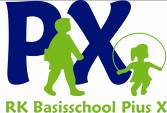 Jordaansingel 20  7481 GP HaaksbergenPostbus 117    Haaksbergen053 5721396directie@piusx.eu  /  b.kiffen@piusx.euwww.piusx.euAgenda MR. vergadering donderdag 16 november 2023Aanvang: 19.15 uur Locatie: Pius XOpening Notulen Vergadering 19 oktober 2023Goedgekeurd.Mededelingen en ingekomen stukkenTerugkoppeling audit 2 november Bianca geeft een terugkoppeling van de audit. Het was een mooie bevestiging van wat we al weten. De doorgaande lijn wilden we gecheckt hebben. Op schoolniveau wordt volgend jaar afgesproken welk instructiemodel er geïmplementeerd gaat worden. Waarschijnlijk wordt dit het EDI-model.Begroting (definitief)Deze is ter inzage aangeboden aan de MR. Mochten er nog vragen zijn, kunnen we bij Bianca terecht.Vakantierooster schooljaar 2024-2025  extra vrije dag toegevoegd, 5 mei. Ter info.Bespreekpunten:Begroting MRVaststaand bedrag: €927,- Tessa maakt een Excellijst. Actie Tessa. Volgende vergadering komen we terug op de inzet van deze begroting.Jaarverslag voorgaand schooljaarEllen maakt een nieuw jaarverslag van het afgelopen schooljaar en stuurt dit door. Actie Ellen.GMR Notulen vergadering 26 september 2023De zijn de vorige vergadering doorgenomen.Actiepuntenlijst Deze is besproken en afgetikt.RondvraagTerugkoppeling van de basiscursus MR. Tessa en Nick hebben hieraan deelgenomen. De cursus was zinvol voor beiden. Wij kunnen als MR ook samen een soort visie opstellen. Op 14 maart een moment inplannen om te brainstormen over de visie van de MR. Actie Ellen.Tessa vraagt of er een overzicht is met de vaste punten die op een agenda horen van de MR. Tessa vraagt na bij CNV of de man die de basiscursus heeft gegeven.Nieuwsbrief MREindtijd : 20:38 uurActiepuntenActiepuntenActiepunten1.Brainstormsessie op de agenda MR 14 maartEllen2.Begroting MR d.m.v. Excel lijstTessa3.Jaarverslag MR 2022-2023Ellen